ПАСПОРТ СТАРТАП-ПРОЕКТА«_01_» _декабря_ 2022 г.Основной капитал:1. Рабочие места – 50 000 руб.,2. Производственныеэлектроинструменты – 40 000 руб.,3. Вычислительная техника – 60 000 руб.,4. Ручной инструмент – 20 000 руб.5. НИОКР + патентование – 100 000 руб Оборотный капитал:1. ФОТ=235 000*1,3=305 500 руб. (с учетом налогов 30%)2. Аренда помещения=40 000 руб.3. Офисные нужды=3 000 руб. План продажПлан доходов и расходовСтавка дисконта (R=19%)1. Чистый дисконтированный доход:руб. За 3 года реализации проекта инвестор возвращает вложенные инвестиции и дополнительно зарабатывает   5 013 467 руб.2. Индекс доходности: . На каждый руб. вложенных средств инвестор получает 2,6 коп. ЧП. Рентабельность проекта = 2,14%3. Внутренняя норма доходности:IRR=43%. - диапазон финансовой прочности. 4. г. –дисконтированный срок окупаемости. Вывод: данный проект является рентабельным, срок окупаемости 2,14 г.Календарный план (структурная декомпозиция работ)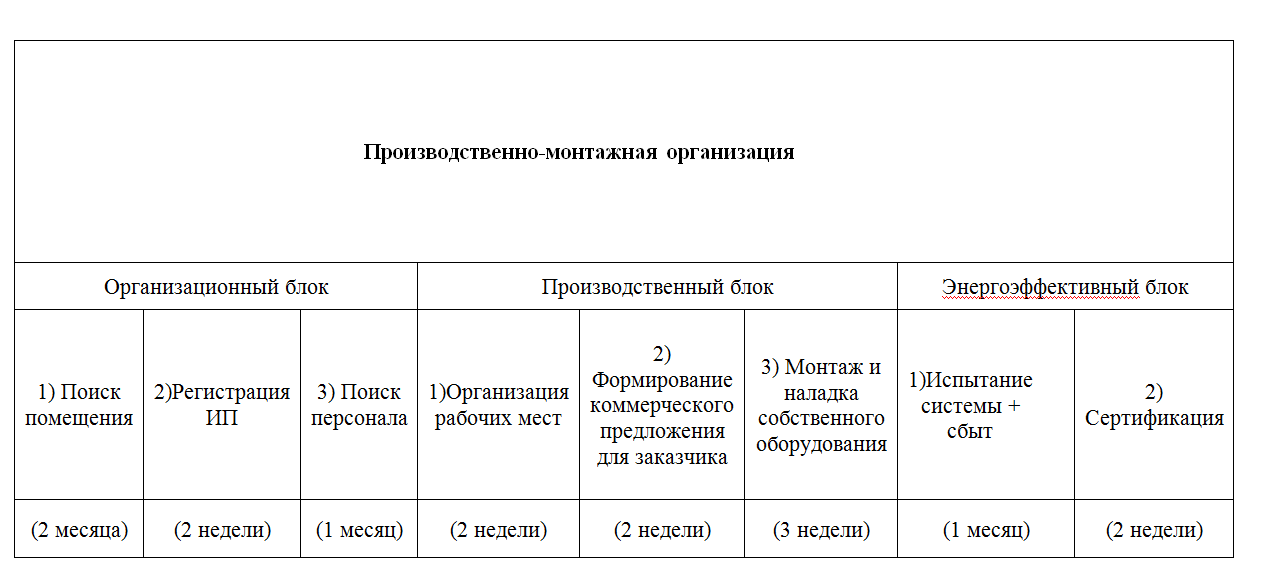 График Ганта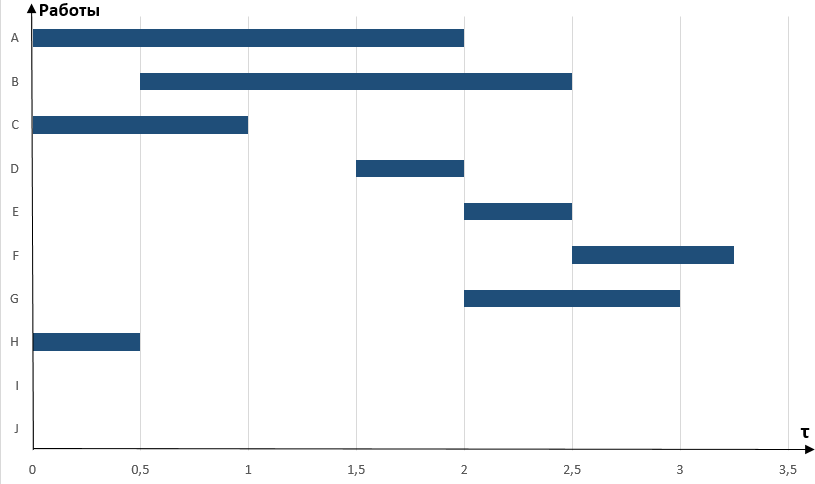 Кадровый состав фирмы (планируемый)SMART-анализТехническое описание проектаК применению предлагаются разработанные и запатентованные  энер-госберегающие конструкции окон на основе использования в них энергоэффективного ставня (продукт). Энергоэффективный ставень представляет из себя панель, которая включает в себя металлические теплоотражающие экраны и солнечную фотоэлектрическую панель, позволяющую генерировать электрическую энергию. Теплоотражающие экраны образуют воздушные прослойки, которые обладают значительным термическим сопротивлением. Энергоэффективный ставень размещается с наружной стороны окна (со стороны окружающей среды). Таким образом в дневное время происходит выработка электрической энергии в солнечных коллекторах, причем идет снижение теплопотерь в холодный период и теплопоступлений (инсоляции) в помещение – в теплый период года. Электрическая энергия, вырабатываемая в фотоэлектрической батареи, расходуется на собственные нужды зданий. Ставни используются в темное время суток, а также во время отсутствия людей.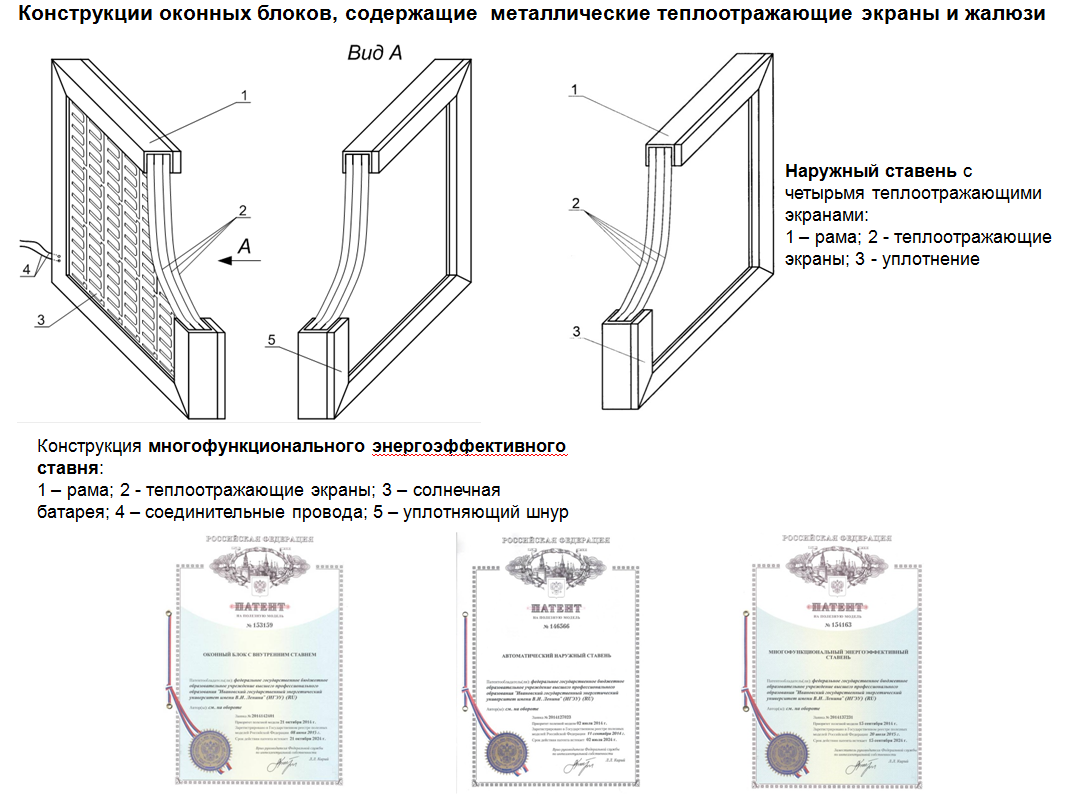 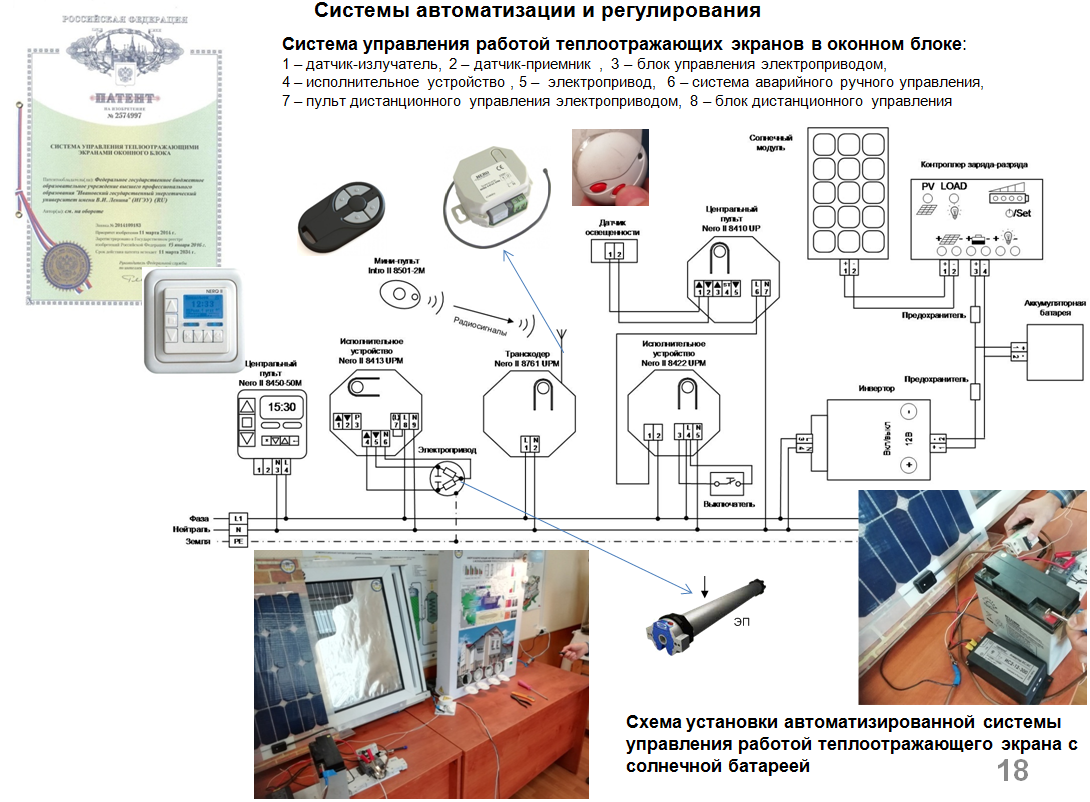 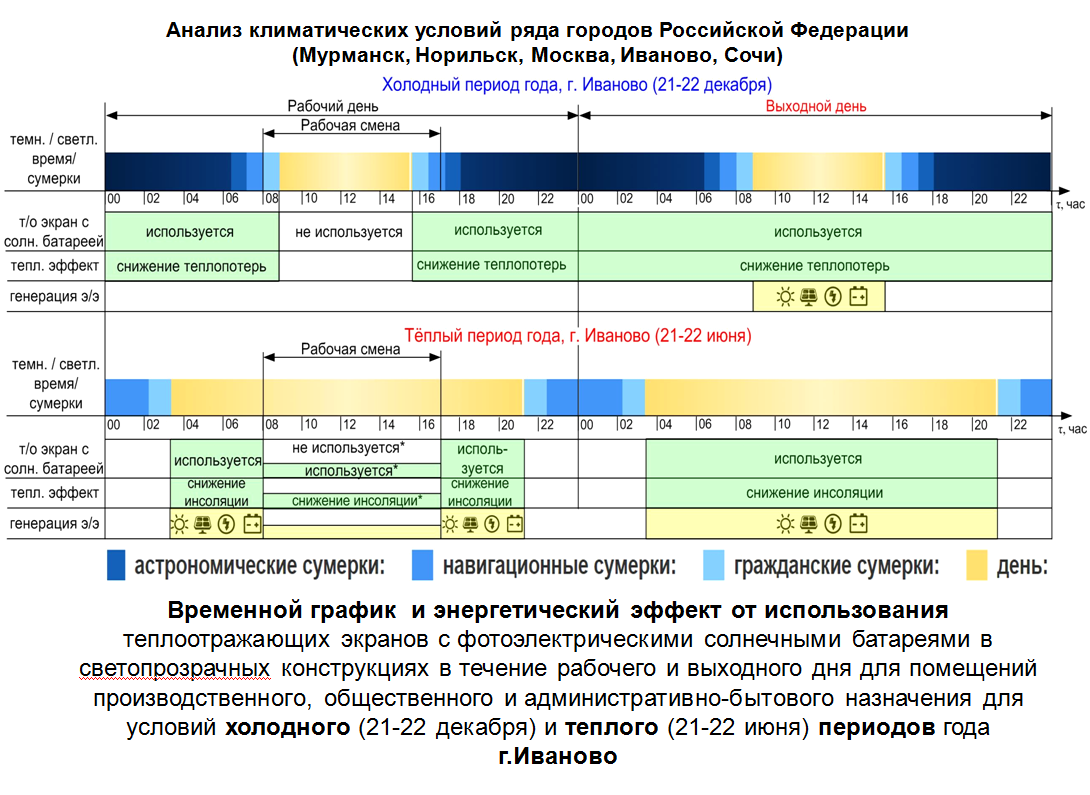 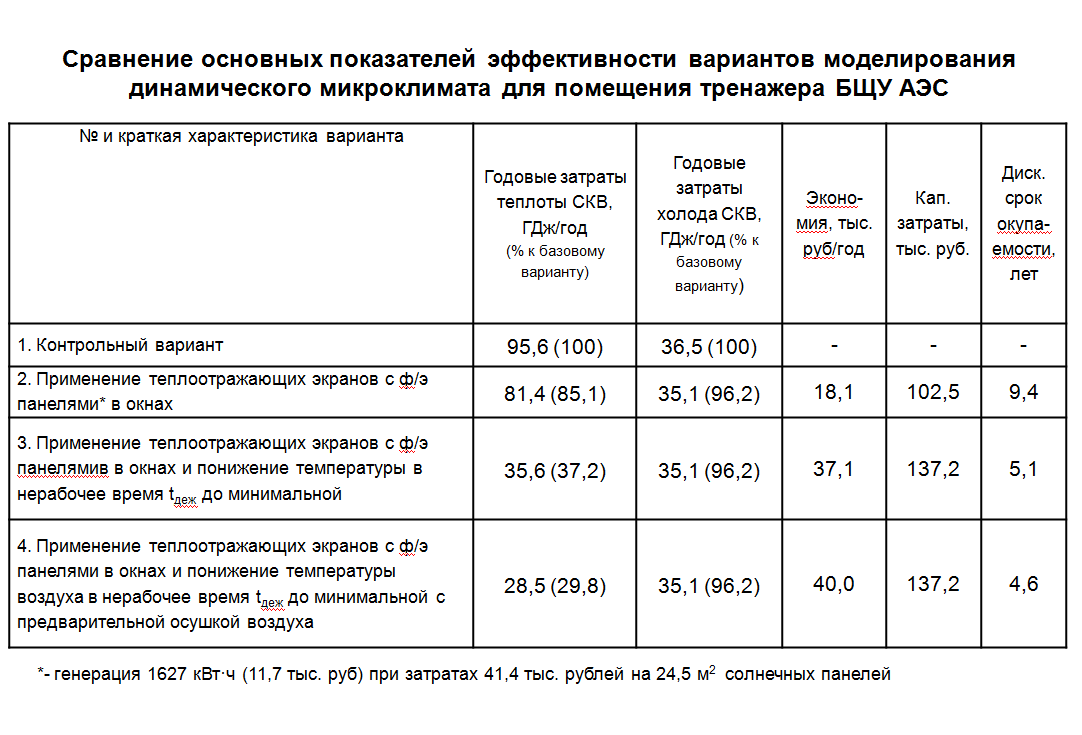 Наименование Получателя грантаФедеральное государственное бюджетное образовательное учреждение высшего образования «Ивановский государственный энергетический университет имени В.И. Ленина»ИНН Грантополучателя3731000308Наименование акселерационной программыАкселерационная программа «ProEcology»Дата начала реализации акселерационной программы01.10.2022Дата заключения и номер Договораот 10.10.2022  № 70-2022-0008161. Общая информация о стартап-проекте1. Общая информация о стартап-проектеНазвание стартап-проектаЭнергосберегающие конструкции и режимы работы окон и систем по созданию динамического микроклимата в помещенииКоманда стартап-проекта1. Парфенов Григорий Иванович, асп. каф. ПТЭ, 2. Быкова Ирина Александровна, студ. гр. 2-4М 3. Абышкин Максим Олегович, студ. гр. 2-7,Технологическое направлениеПроВИЭ Описание стартап-проекта(технология/услуга/
продукт)Технология, продуктК применению предлагаются разработанные и запатентованные  энергосберегающие конструкции окон на основе использования в них энергоэффективного ставня (продукт). Энергоэффективный ставень представляет из себя панель, которая включает в себя металлические теплоотражающие экраны и солнечную фотоэлектрическую панель, позволяющую генерировать электрическую энергию. Теплоотражающие экраны образуют воздушные прослойки, которые обладают значительным термическим сопротивлением. Энергоэффективный ставень размещается с наружной стороны окна (со стороны окружающей среды). Таким образом в дневное время происходит выработка электрической энергии в солнечных коллекторах, причем идет снижение теплопотерь в холодный период и теплопоступлений (инсоляции) в помещение – в теплый период года. Электрическая энергия, вырабатываемая в фотоэлектрической батареи, расходуется на собственные нужды зданий. Ставни используются в темное время суток, а также во время отсутствия людей.Также разработана технология по повышению производительности труда обслуживающего персонала, за счет создания динамического микроклимата внутри помещения. Изменение температуры внутреннего воздуха по гармоническому закону колебания воздействует на систему терморегуляции человека и повышает его внимательность и сосредоточенность.Разработана методика по дополнительному снижению затрат ТЭР в нерабочее время за счет определения минимальной температуры воздуха при дежурном режиме отопления в случае использования энергоэффективных светопрозрачных конструкций, которая может быть применена при разработке устройств по  автоматизации работы систем отопления, вентиляции и кондиционирования воздуха в помещении. Актуальность стартап-проекта(описание проблемы и решения проблемы)Внедрение возможности использовать возобновляемые источники энергии для  электроснабжения дома, а также новые высокоэффективные технологии по тепловой защите зданий позволяет значительно снизить топливно-энергетические ресурсы на освещение, а также на отопление, вентиляцию и  кондиционирование воздуха в зданиях. Постоянно увеличивающиеся тарифы на топливо приводят к значительным постоянным эксплуатационным затратам на поддержание в доме необходимых параметров микроклимата (затраты на отопление и вентиляцию). Российские нормативные акты предписывают к 2028 году активно применять в новых и реконструируемых домах возобновляемые источники энергии.  Совместное снижение затрат на ТЭР, а также повышение производительности труда персонала за счет применения динамического микроклимата в помещении позволит уменьшить себестоимость производимой предприятием  продукции, что является актуальной задачей. Технологические рискиМатрица рисковЗначения в поле «Вероятность возникновения»: 0,2 – не возникнут; 0,4 – маловероятны; 0,6 – средняя вероятность; 0,8 – очень вероятны; 1 – почти произошло.Значения в поле «Влияние»: 0,2 – незначительное; 0,4 – минимальное; 0,6 – среднее; 0,8 – критичное; 1 – очень сильное.Значение в поле «Вес риска» - произведение значений в полях «Вероятность возникновения» и «Влияние».Потенциальные заказчикиПромышленные компании, арендодатели и девелоперы, имеющие в собственности крупные здания. Организации, эксплуатирующие общественно-административные и производственные здания.Бизнес-модель стартап-проекта(как вы планируете зарабатывать посредством реализации данного проекта)Конвеерное производство и оказание сервисных услуг.Конвеерное производство: изготовление энергоэффективных ставней в окнах в производственном помещении.Оказание сервисных услуг.Сервисные услуги: расчет теплового баланса для объекта и определение  снижения тепловых и электрозатрат при установке энергоэффективных окон, определение конфигурации энергоэффективных окон. Монтаж и наладка оборудования. Разработка предложений и рекомендаций по наладке энергосберегающих режимов работы динамического микроклимата.Обоснование соответствия идеи технологическому направлению (описание основных технологических параметров)Использование такого возобновляемого источника энергии, как солнечная энергия, позволяет  значительно сократить  затраты электрической энергии на искусственное освещение и электрооборудование. Количество солнечной энергии, падающей на поверхность панели, во многом определяется месторасположением объекта, ориентацией по сторонам света, количеством безоблачных дней, продолжительностью светлого времени суток. 2. Порядок и структура финансирования2. Порядок и структура финансированияОбъём финансового обеспечения2,750 млн. рублейПредполагаемые источники финансированияОценка потенциала «рынка» и рентабельности проектаОценка внутренних и внешних факторов (SWOT) представлена ниже в таблице.SWOTВывод:У проекта достаточно широкие возможности и сильные положительные стороны, а присутствующие угрозы в большинстве косвенные и решаются путём переговоров и анализа деятельности Выручка (млн.)1-ый год:46,22-ой год:50,823-ой год:58,21Затраты (руб.)1-ый год2-ой год3-й годФОТ3 666 0002 316 6002 548 260Аренда офиса480 000198 000217 800Офисные нужды36 00039 60043 560Бухгалтерия на аутсорсинг240 000240 500241 000Производство36 000 00039 600 00043 560 000Сумма (руб.)40 422 00044 464 20048 910 620tДПДДПНДДП0-10 375 500-10 375 500-10 375 50015 778 0004 938 461-5 437 03826 355 8004 642 998-794 04039 301 3805 807 5075 013 4673. Календарный план стартап-проекта3. Календарный план стартап-проекта3. Календарный план стартап-проектаНазвание этапа календарного планаДлительность этапа, мес.Стоимость, руб.1-ый год работы1240 422 0002-ой год работы1244 464 2003-ий год работы1248 910 620Итого  Итого  133 796 8204. Предполагаемая структура уставного капитала компании (в рамках стартап-проекта)4. Предполагаемая структура уставного капитала компании (в рамках стартап-проекта)4. Предполагаемая структура уставного капитала компании (в рамках стартап-проекта)УчастникиУчастникиРазмер доли, (руб.)%Авторы проекта1 500 00086Инвестор250 000 14Размер Уставного капитала1 750 0001005. Команда стартап-проекта5. Команда стартап-проекта5. Команда стартап-проекта5. Команда стартап-проекта5. Команда стартап-проектаФИОДолжностьКонтактыВыполняемые работы в ПроектеОбразование/опыт работыПарфенов Григорий ИвановичРуководитель parfenovgip@gmail.com, тел. 8-980-732-57-40Общее руководство проектомВысшее, магистрБыкова Ирина АлександровнаЗаместитель руководителяi.bykova_2000@mail.ru, тел. 8-910-997-07-65 Техническое руководство проектированием и производствомОбщееАбышкин Максим ОлеговичРуководитель отдела продаж и маркетинга тел. 8-920-670-98-87 Продажи оборудования и услугОбщееДолжностьКол-воЗП (руб)Генеральный директор / главный инженер175 000Слесарь-станочник160 000Слесарь-монтажник240 000Бухгалтерия на аутсорсинг120 000ИТОГ:235 000Паспорт проектной идеиПаспорт проектной идеиИдея (суть проекта, название)Энергосберегающие конструкции и режимы работы окон и систем по созданию динамического микроклимата в помещенииАктуальность проектаВнедрение энергосберегающих конструкций; уменьшение показателей характеризующих годовую удельную величину расхода энергетических ресурсов; создание и внедрение динамического микроклиматаОриентировочная потребность в ресурсах (материальных, трудовых, финансовых и др.)Система динамического микроклимата подает в помещение воздух с непрерывно изменяющимися во времени параметрами воздуха, что приводит к повышению работоспособности сотрудников за счет возбуждения центральной нервной системы. Моя оценка реалистичности проектаПри необходимости данный проект возможно реализовать. Требуется заинтересованность и поддержка руководства предприятия. S-Specifies (специфичность)Внедрение энергоэффективных светопрозрачных конструкций на объекте; создание динамического микроклиматаM-Measurable (измеримость)В производственных зданиях доля тепловых трансмиссионных потерь через светопрозрачные конструкции –  от 20 до 60 %. Внедрение системы для повышения работоспособности сотрудников за счет возбуждения центральной нервной системыA-Appropriate (уместность)В современных условиях наиболее важно поддерживать комфортный микроклимат в помещениях для продуктивной работы сотрудников и снижения стресса. Также необходимо экономить энергоресурсы и денежные средства предприятия.R-Realistic (реалистичность)Проект реален и имеет необходимость в офисных помещениях и многоэтажных домах. Установка возможна и окупаема.T-Timebound (ограниченность во времени)Деятельность компании 10 лет, после необходимо произвести модернизацию производства.